ልምዓት ብጽንዓትالتنمية بالصمودDEVELOPMENT THROUGH RESILIENCE!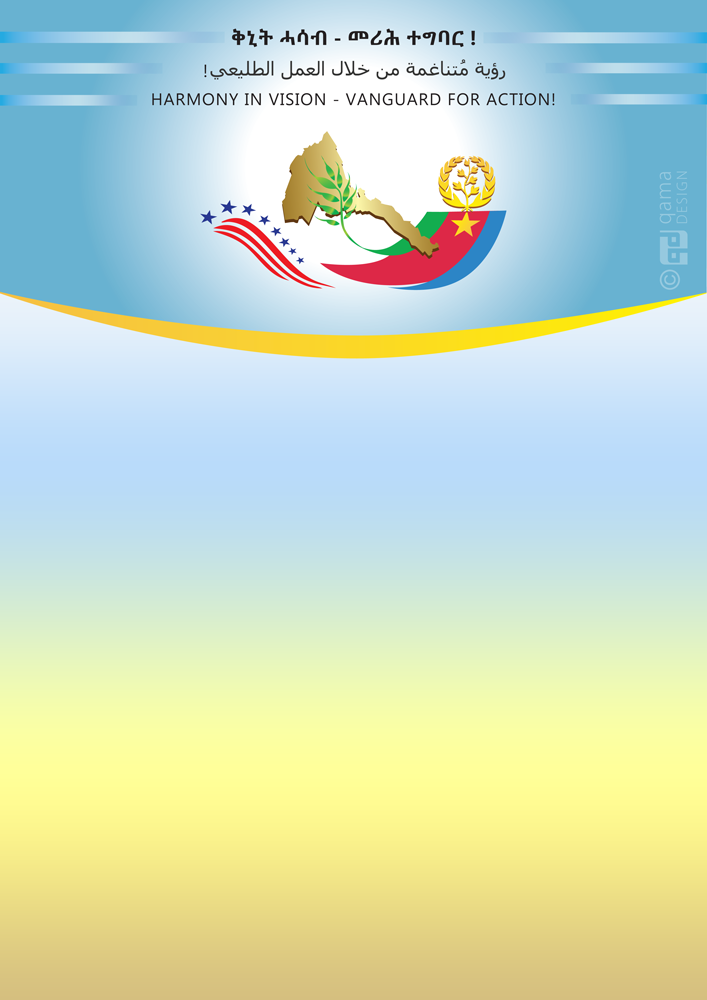 ህዝባዊ ዘተ ኣብ ከተማ ቦስቶን“ልምዓት ብጽንዓት” ዝብል ቴማ ዝተስነየ ህዝባዊ ዘተ፡ ኣብ 35 ከተማታት ሕ/መ አሜሪካ ኣብ ጥሪን ለካቲትን 2016 ክካየድ’ዩ።ኣብ ከተማ ቦስቶን ዝካየድ ዘተ፡ ብሓለፍቲ ኤምባሲ ኤርትራ ክቐርብ ምዃኑ እናሓበርና ኣብዚ ኣገዳሲ ኣኼባ ንኽትሳተፉ ብኽብሪ ንዕድም።ዕለት፡   ቀዳም 13 የካቲት 2016ጊዜ፡     6፡00 ድሕሪ ቀትሪቦታ፡  ERITREAN CULTURAL & DEVELOPMENT                   CENTER (ECDC)          85 DARTMOUTH ST.        MALDEN MA, 02418ብድሓን ምጹ::ሃገራዊ ሽማግለ ኤርትራዊያን ኣሜርካዊያን ቦስቶንን ከባቢኣንወትሩ ዓወት ንሓፋሽ!!!